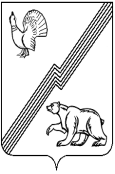 ДЕПАРТАМЕНТ ФИНАНСОВ АДМИНИСТРАЦИИ ГОРОДА ЮГОРСКА  Ханты-Мансийского автономного округа – Югры  ПРИКАЗ  от   30 октября 2019 года                                                                                                      № 38п      О внесении изменений в приказ заместителя главы города –директора департамента финансов от 06.03.2017  № 16п «О Порядке взаимодействия Департамента финансов администрации города Югорскас субъектами контроля»Руководствуясь постановлением Правительства Российской Федерации от 12.12.2015 № 1367 «О порядке осуществления контроля, предусмотренного частью 5 статьи 99 Федерального закона «О контрактной системе в сфере закупок товаров, работ, услуг для обеспечения государственных и муниципальных нужд» приказываю:1. Внести в приложение к приказу заместителя главы города – директора департамента финансов  от 06.03.2017  № 16п «О Порядке взаимодействия Департамента финансов администрации города Югорска с субъектами контроля» (с изменениями от 22.03.2018 № 16п) следующие изменения:1.1. В пункте 5:1.1.1. Абзацы второй, третий подпункта 1 после слов «проверка информации» дополнить словами «(за исключением информации, включенной в план закупок и предусматривающей заключение энергосервисного контракта в соответствии со статьей 108 Федерального закона № 44-ФЗ)».1.1.2. Абзац второй подпункта 2 после слов «проверка информации» дополнить словами «(за исключением информации, включенной в план закупок и предусматривающей заключение энергосервисного контракта в соответствии со статьей 108 Федерального закона № 44-ФЗ)».2. Опубликовать настоящий приказ в официальном печатном издании города Югорска и разместить на официальном сайте органов местного самоуправления города Югорска.3. Настоящий приказ вступает в силу после его официального опубликования и распространяется на правоотношения, возникшие с 01.04.2019. 4. Контроль за выполнением приказа возложить на  заместителя директора департамента – начальника управления  бюджетного учета, отчетности и кассового исполнения бюджета Т.А. Первушину.Директор департамента финансов                                      	                      И.Ю. Мальцева